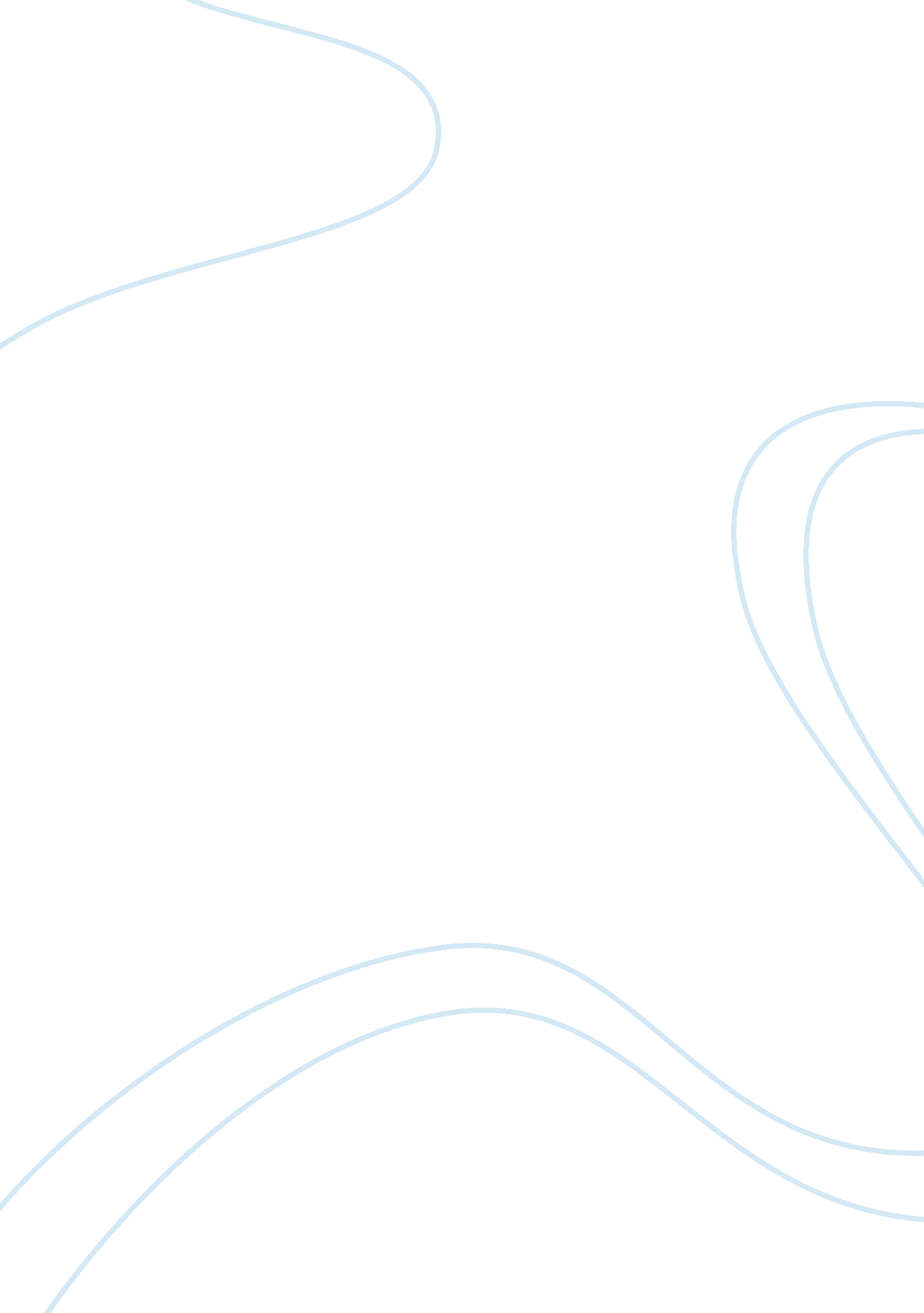 Technology in eurasia according to jared diamond's theoryTechnology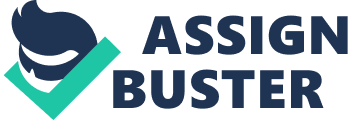 Weaknesses and Strengths of Diamond’s Argument 
One weakness is that Diamond doesn’t believe that innovative ideas, superior political organization, and innovative ideas could lead to advanced technology. It cannot be approved or even disapproved. Religion is crucial in shaping the history of people but Diamond doesn’t consider it (pohnpei397). The major strength demonstrated is that it explains why the Eurasian countries have been powerful than others. Diamond’s work is convincing because it shows why Eurasian developed better civilization leading to growth. 
Diamond’s arguments cannot hold up today. This is because many societies that have a great geographical advantage are not powerful. As he stated, with crops and animals Eurasia became technologically advanced. Some countries have a lot of economic surpluses yet they are not as powerful. It may therefore not lead to the same results as in Diamond’s argument. 
What accounts for the popularity of guns, germs, and steel? 
The reason is that there is a continued study of human history. Again people want to know if there is any link between the intelligence of people and advanced technology. There is continued interest to determine how civilization comes about and the economic growth of different societies. Sociologists also have much to say on the development of societies, their influence and if they will decline or die. 